Comptine : Les œufs de pâques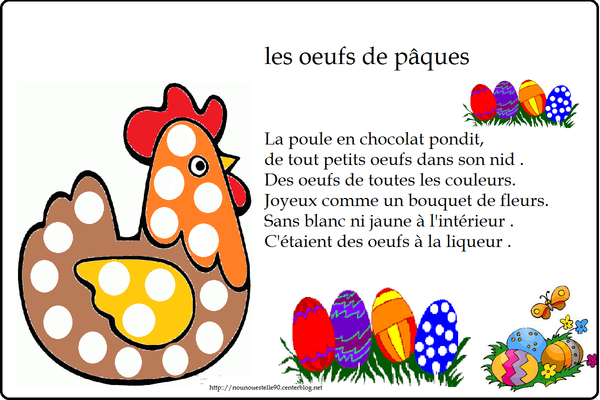 